День української писемності та мови.Тема.  Конкурсно – розважальна гра  «Знавці української мови»Мета:  розвивати  вміння вільно володіти словом; розширювати і збагачувати словниковий запас учнів; виховувати любов до рідної мови, бажання вивчати  українську мову.Хід заняттяІ. Повідомлення теми і мети заняття.                                                                                                                                                                                                                                                              ІІ. Поділ класу на 4 команди.ІІІ. Вибір капітанів команди.ІV. Придумати назву команді і записати на дошці.V.  Конкурсні завдання.1. Конкурс « Розминка».\ 1 бал за правильну відповідь\ Питання:Що означає слово «азбука»? (аз, буки)Скільки  букв в українському алфавіті? (33)Скільки букв в укр.. алфавіті передають голосні звуки? (10)Яка буква алфавіту не передає звук? (ь)Які букви завжди передають два звуки? (щ, ї)Яка різниця між буквою і звуком? (Букви ми пишемо і читаємо, а звуки вимовляємо і чуємо).Що таке речення? (слово, або кілька слів, які виражають закінчену думку)Наведіть приклад розповідного речення.Наведіть приклад питального речення.Як називаються головні члени речення? (підмет і присудок)На які питання відповідає підмет? (хто? Що?)На які питання відповідає присудок? (що робить? Що робив? Що робитиме? Хто він є? який він є?)Яка частина мови називається іменником?На які питання відповідає прикметник?Наведіть 5 прикладів дієслів.Що таке корінь?Які частини мови складають його основу?що таке закінчення?Що таке синоніми?Що таке антоніми?Доберіть синоніми до поданих слів. Школяр - _ _ _ _ _ _ _ _ _ (учень).Бадьорий - _ _ _ _ _ __ _ _ _ _ _ (енергійний, жвавий)Доберіть антоніми до поданих слів: Сумний - _ _ _ _ _ _ _ (веселий),Холодний - _ _ _ _ _ _ _(гарячий).На які  питання відповідають іменники в родовому відмінку?У якому відмінку іменники відповідають на питання ким? Чим?Поставте у форму кличного відмінка іменники Петро, Україна, вітер.Назвіть неозначену форму дієслів «піднімалися», «встала»Назвіть 2 – 3 слова, які складаються тільки з кореня. (дуб, стіл,)Назвіть корінь у слові «порадник» (рад)Назвіть 2 – 3 іменники, які вживаються тільки в однині (молоко, дитинство, життя)назвіть 2 – 3 іменники, які вживаються тільки в множині (ножиці, ворота, санчата).2. Конкурс «Шифрувальник» /1 – 5б.; 2- 4б; 3- 3б.;4- 2б.;/Капітани команд одержують картки, на яких записані народні прислів'я  про навчання. Але замість букв записані числа, які вказують на порядковий номер букви в українському алфавіті. Необхідно якомога швидше записати  розшифровані прислів'я.Завдання для команд:Команда 124 28 11 23 11 22 33║ 18 12 15 19 16 11║ 18 7║20 12 10 18 19. (Учитися ніколи не пізно).Команда 215 18 11 41║ 3 28 11 23 31║ 33 15║ 18 1║ 22 3 12 23 12║9 11 23 31. (Книга вчить, як на світі жить). Команда 34 19 22 23 21 7║ 22 16 19 3 7 28 15 19║15 19 16 7║ 22 7 21 6 7 28 15 19. (Гостре словечко коле сердечко)Команда 4.4 21 1 17 19 23 12║ 3 28 11 23 31 22 33║ 10 1 3 9 6 11║ 20 21 11 4 19 6 11 23 31 22 33. ( Грамоті вчиться завжди пригодиться).3. Конкурс « Ну що б здавалося слова» /2хв – найбільше слів/(конкурс можна провести у вигляді змагання: кожна команда по черзі називає слова своєї теми. Виграє та команда, яка останньою назве слово. Максимальна кількість балів – 5)1к. «Теплі слова».2к. «Холодні слова»3 к. «Веселі слова»4 к. «Сумні слова» 4. Конкурс «Хто більше»Скласти слова, використовуючи лише букви поданого слова.П Р И Д У М А Т И5. Конкурс капітанів.Капітанам вручаються картки з фразеологічними висловами. Завдання капітанів – за допомогою міміки та жестів показати своїй команді фразеологічний висів. А після того, як команда дасть відповідь, пояснити значення фразеологізму.Бити себе в груди - _ _ _ _ _ _ _ _ _ _ _  (клястися,  запевняти когось у чому-небудь)Валитися з ніг - _ __ _ _ _ _ _ _ _ _ _ _ _( знесилюватися, дуже втомитися від роботи, клопотів)Зарубати собі на носі - _ _ _ _ _ _  ___ _( добре запам'ятати).Вбити собі в голову - _ _ _  _(переконати себе в правильності чого-небудь).Вмивати руки - _ _ _ _ _ ___(відходити від чого-небудь, знімати з себе відповідальність за щось).Держати камінь за пазухою - _ _ _ _ __   _ _ _ _(таїти злобу на когось, мати намір потай шкодити комусь)ґав ловити - _ _ _ _ _ _ _ _ _ _(бездіяльно проводити час, нічого не робити)Обминати десятою дорогою - _ _ _ _ _  (уникати з ким-небудь зустрічі, не бажати мати яку-небудь неприємність).Дивитися крізь пальці - _ _ _ _ _ _ _(не помічати чого-небудь недозволеного; навмисне не звертати уваги на що-небудь)Задирати носа - _ _ _ _ _ _ _ _ ( зазнаватися, ставати зарозумілим).За вуха не відтягнути - _ _ _ _ (ласувати чимось дуже смачним).Замітати сліди - _ _ _ _ _ __ ( знищити, приховати те, що може бути доказом у викритті якоїсь провини).І пальцем не ворухнути - _ _ _ _ _ _ _( нічого не зробити).Намотати собі на вус _ _ _ _ _ _ _ _ _( добре запам'ятати, брати до уваги, навчатися).Немов у рот води набрати - _ _ _ _ _ _ _ _ (мовчати).Роззявити рота - _ _ _ _ _(дуже захопитися чим-небудь; виявити неуважність, проґавити).Сім разів одміряти - _ _ _ _ (перед виконання якоїсь дії зважити всі обставини, врахувати їх).VІ. Підбиття підсумків. Визначення переможців.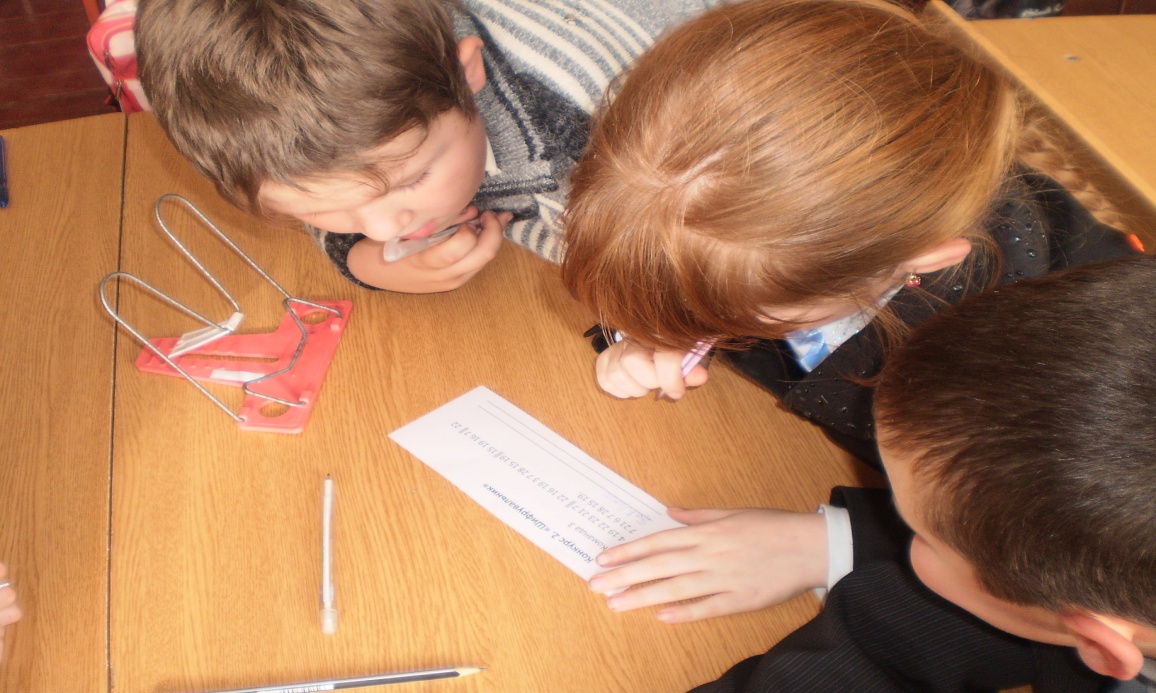 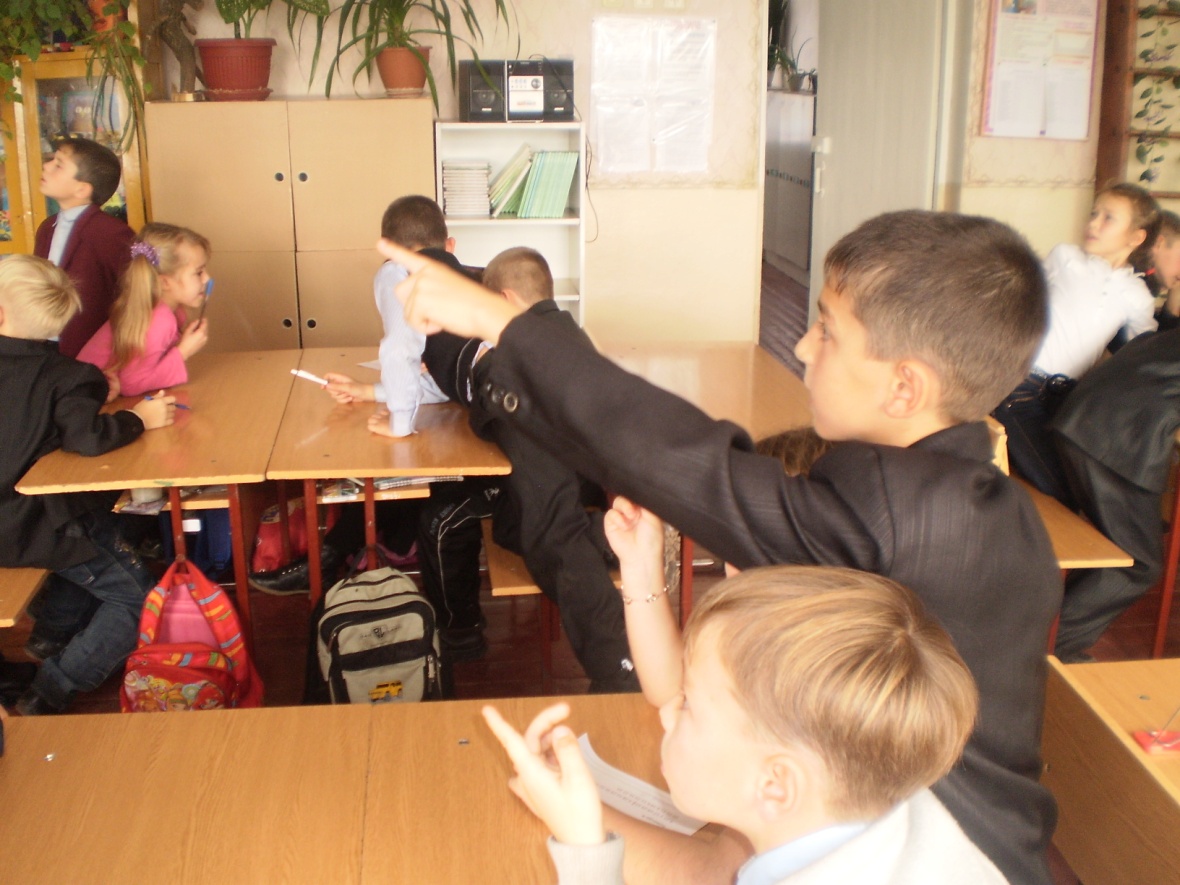 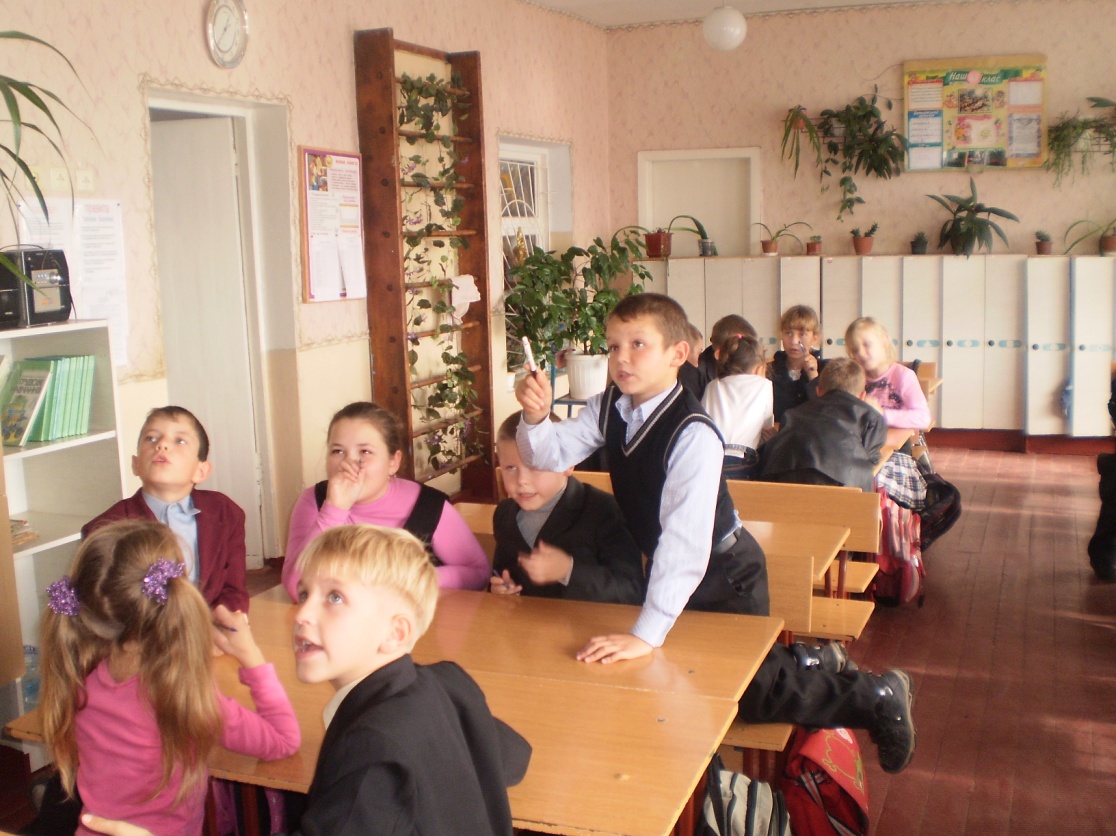 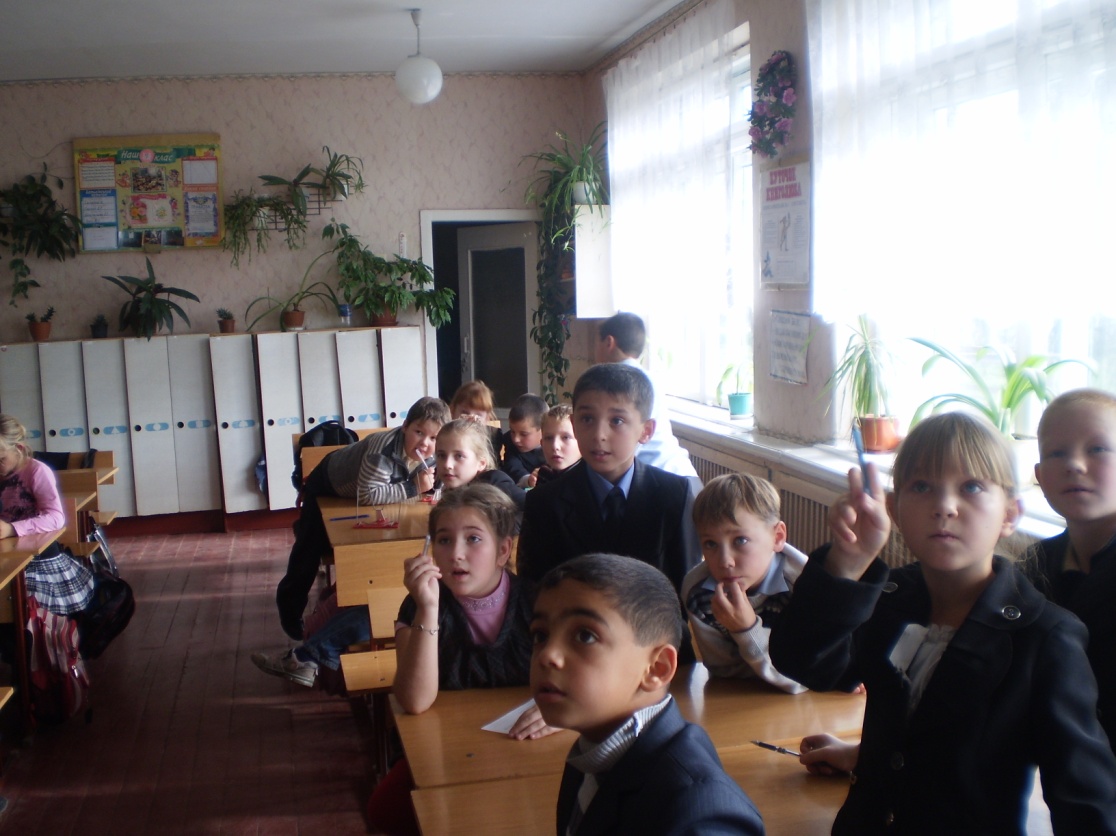 